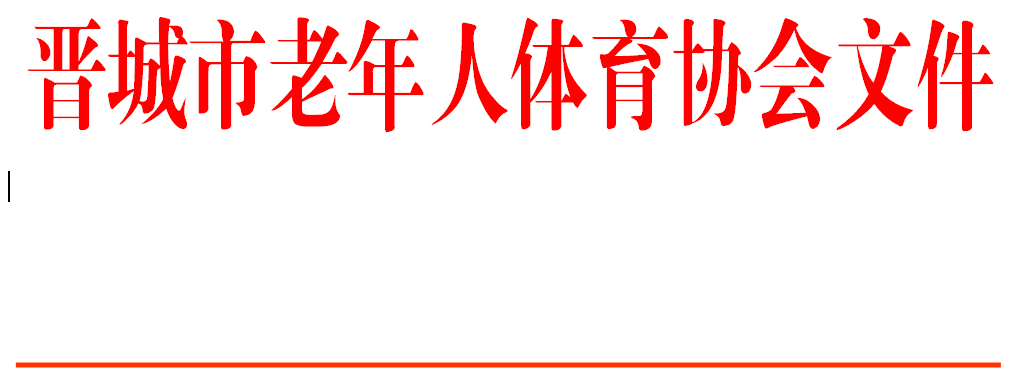 晋市老体字〔2019〕19号关于成立“晋城市老年人体育协会金融分会”相关人员任职的通知各县（市、区）老体协、晋煤集团老体协：根据市老年人体育协会金融系统会员单位的推荐，经与市金融办协商，市老体协主席办公会议研究决定，任命：徐明生同志为晋城市老年人体育协会金融分会主席；张玉学、韩晚生、马淑芳同志为晋城市老年人体育协会金融分会副主席；王林林同志为晋城市老年人体育协会金融分会秘书长；王佳、任焕玲、陈云魁、韩沁玲、王化萍、邵扩社为晋城市老年人体育协会金融分会委员会委员。附：晋城市老年人体育协会金融系统各单位联络员名单。晋城市老年人体育协会二〇一九年十二月三十日晋城市老年人体育协会                  2019年12月30日印发                                                                                                  （共印20份）附件：晋城市老年人体育协会金融系统各单位联络员名单序号公司名称联络员姓名1人民银行王雅帆2银保监局贾建平3中国银行曹进军4农发行王佩荣5工商银行侯建清6农业银行支  众7建设银行赵帅帅8交通银行成军政9泽州浦发村镇银行史婷婷10浦发银行张鹏军11招商银行王  茜12光大银行贾梦琦13农商银行候素芳14邮储银行陈万强15晋城银行王  帅16兴业银行马贤峰17中国人寿张  欣18永安保险张丽娜19大同证券王  娜20国泰君安证券张珊珊21海通证券靳  涛22中国银河证券李晨晓23山西证券常丽丽24国盛证券景艳苗